      PEMERINTAH KOTA BANJARMASIN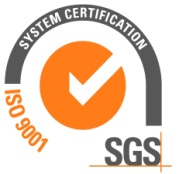 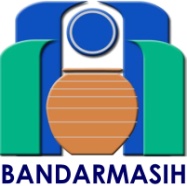 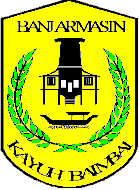 PERUSAHAAN DAERAH AIR MINUM BANDARMASIHJl. Achmad Yani Km.2,5  No.12 Banjarmasin 70236Telepon    (0511) 3253617 – Fax. (0511) 3253238 – 3251690Hotline Gangguan Air Minum ( 0511 ) 3252541      website : www.pdambandarmasih.com e-mail : contact@pdambandarmasih.com        PENGUMUMAN PELELANGAN UMUM  DENGAN PASCAKUALIFIKASINomor: PK. 012/Peng-IX/2016Panitia Pengadaan Barang dan Jasa Di lingkungan PDAM Bandarmasih Kota Banjarmasin  akan melaksanakan Pelelangan Umum  dengan pascakualifikasi untuk paket pekerjaan pengadaan barang sebagai berikut:Paket PekerjaanNama paket pekerjaan   : 	Pengadaan dan Pemasangan Pipa Transmisi Sei. Tabuk-Pematang.Lingkup pekerjaan	 : 	Pekerjaan KontruksiHPS	: 	Perkiraan Rp. 110.000.000.000,- (Seratus Sepuluh Milyar Rupiah)Jenis Kontrak	: 	Pelelangan UmumSumber pendanaan	: 	Kas PDAM Bandarmasih Kota BanjarmasinPersyaratan PesertaPaket pengadaan ini terbuka untuk penyedia yang memenuhi persyaratan :Memiliki SIUP bidang usaha dimaksud, serta mempunyai dukungan pabrik atas barang yang diperlukan dan tersedianya perangkat penunjang pekerjaan.Pelaksanaan PengadaanTempat dan alamat 	: PDAM Bandarmasih Kota Banjarmasin, Jln.A. Yani Km. 2 No. 12 Banjarmasin (70236),  : Ruang Dep. ULP  PDAM Bandarmasih Contact Person 		: Edhi Santoso,Amd Telp.081251071979, 		  Email :ulppdambjm@gmailcom Jadwal Pelaksanaan PekerjaanPendaftaran dan pengambilan Dokumen Pengadaan dapat diwakilkan dengan membawa surat tugas dari direktur utama/pimpinan perusahaan/kepala cabang dan kartu pengenal.Seseorang dilarang mewakili lebih dari 1 (satu) perusahaan dalam mendaftar dan mengambil Dokumen Pengadaan.Dokumen Pengadaan dapat diambil dalam bentuk cetakan atau softcopy.Demikian disampaikan untuk menjadi perhatian.      Banjarmasin,20 Oktober  2016Panitia Pengadaan Barang dan Jasa Dilingkungan PDAM  BandarmasihNoKegiatanHari/TanggalWaktuPendaftaran dan Pengambilan Dokumen Pengadaan Senin,24-10-2016 s/d  Rabu, 02-11-2016Senin- kamis 09.00s/d 15.00Jumat (09.00 s/d 11.00)Pemberian PenjelasanSenin, 31-10-2016 10.00 Wita s/d selesai